Sussidio per la celebrazione eucaristica domenicale26 Gennaio 2020Santa Famiglia di Gesù, Maria e Giusepperito ambrosiano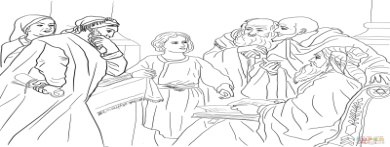 Riti di introduzioneMonizione introduttiva e processione d’ingressoSi suggerisce di leggere la monizione prima del canto d’ingresso. In questa domenica potrebbe risultare opportuno portare processionalmente l’Evangeliario e collocarlo sull’altare. Verrà poi posto sull’ambone ed incensato per la proclamazione del Vangelo.In assenza dell’Evangeliario, vista la particolarità di questa domenica, si porti il Lezionario. In tal caso è collocato direttamente sull’ambone.Oggi, domenica della Santa Famiglia, desideriamo meditare sull’importanza che la Parola di Dio riveste all’interno della vita familiare. Papa Francesco desidera che questa domenica sia particolarmente dedicata all’ascolto, alla conoscenza e alla diffusione della Parola di Dio nelle nostre comunità cristiane. Il vangelo odierno ci presenta Gesù dodicenne che, nel tempio tra i dottori della Legge, insegna con l’autorevolezza del Figlio di Dio. Tutti lo ascoltano con stupore ed ammirazione. Maria e Giuseppe custodiscono nel cuore la Parola salvifica del Signore.Se vi è la processione introitale con l’Evangeliario o il Lezionario si aggiunge:[Accogliamo con il canto d’ingresso la Parola di Dio, lampada ai nostri passi e guida sicura nel cammino].Liturgia della ParolaSi suggerisce di proporre, come preparazione alla liturgia della Parola, un canto che sottolinei l’importanza dell’ascolto attento ed orante del Signore che parla (ad esempio: Beati quelli che ascoltano, Come la pioggia e la neve, …). Si proceda poi, come di consueto, alla benedizione dei lettori.La processione con l’Evangeliario, dall’altare all’ambone, sia possibilmente accompagnata dai ceri e dall’incenso.Alla fine della celebrazioneAl termine della celebrazione, prima della benedizione finale, si potrebbe consegnare simbolicamente la Bibbia o il libro dei Vangeli ad una famiglia accompagnando il gesto con queste parole od altre simili:La Parola di Dio sia luce sul vostro cammino. Con l’aiuto dello Spirito Santo voi possiate conoscere, meditare e vivere la Parola di salvezza.